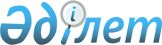 О внесении изменений и дополнений в некоторые законодательные акты Республики Казахстан по вопросам налогообложенияЗакон Республики Казахстан от 23 ноября 2002 года N 358

      


Статья 1.


 Внести изменения и дополнения в следующие законодательные акты Республики Казахстан:




      1. В 
 Кодекс 
 Республики Казахстан от 12 июня 2001 г. "О налогах и других обязательных платежах в бюджет" (Налоговый кодекс) (Ведомости Парламента Республики Казахстан, 2001 г., N 11-12, ст. 168; 2002 г., N 6, ст. 73, 75):



      1) в пункте 1 статьи 10:



      в подпункте 2) слова "или в доверительное управление; по депозитам" заменить словами "в виде вознаграждения в соответствии с законодательным актом Республики Казахстан, регулирующим вопросы финансового лизинга; по вкладам (депозитам)";



      подпункт 20) после слова "предприниматель" дополнить словами ", частный нотариус, адвокат";



      подпункт 25) после слова "опционы" дополнить словом ", свопы";



      дополнить подпунктом 27-1) следующего содержания:



      "27-1) рыночный курс обмена валют:



      средневзвешенный биржевой курс тенге к иностранной валюте, сложившийся на основной сессии Казахстанской фондовой биржи и определенный в порядке, устанавливаемом Министерством финансов Республики Казахстан совместно с Национальным Банком Республики Казахстан;



      курс тенге к иностранным валютам, по которым на Казахстанской фондовой бирже не проводятся торги, рассчитывается с использованием кросскурсов в порядке, устанавливаемом Министерством финансов Республики Казахстан совместно с Национальным Банком Республики Казахстан;";



      подпункт 28) после слова "налогов" дополнить словами "и платы за пользование земельными участками";



      в подпункте 31) слова "центральный исполнительный" заменить словом "государственный";



      подпункты 33) и 34) изложить в следующей редакции:



      "33) электронный документ налогоплательщика - электронный документ, переданный в установленном электронном формате, удостоверенный электронной цифровой подписью налогоплательщика, после его приема и подтверждения аутентичности;



      34) электронная цифровая подпись налогоплательщика -  последовательность электронных цифровых символов, созданная средствами электронной цифровой подписи и подтверждающая достоверность электронного документа, его принадлежность налогоплательщику и неизменность содержания;";



      2) в пункте 1 статьи 12:



      подпункт 4) дополнить словами ", а также информацию и документы, предусмотренные законодательством Республики Казахстан, регулирующим вопросы государственного контроля при применении трансфертных цен";



      дополнить подпунктом 6) следующего содержания:



      "6) подавать заявление в налоговый орган о проведении документальной проверки в связи с реорганизацией (за исключением реорганизации путем преобразования) и (или) ликвидацией юридического лица.";



      3) пункт 3 статьи 15 после слова "относятся" дополнить словами "межрегиональные налоговые комитеты,";



      4) пункт 1 статьи 16 дополнить подпунктами 10-1) и 12) следующего содержания:



      "10-1) привлекать к налоговым проверкам специалистов других государственных органов;";



      "12) предъявлять в суды иски о ликвидации юридического лица по основаниям, предусмотренным подпунктом 4) пункта 2 статьи 49 Гражданского 
 кодекса 
 Республики Казахстан.";



      5) статью 21 дополнить пунктом 4 следующего содержания:



      "4. Местные исполнительные органы обеспечивают организацию выдачи разовых талонов.";



      6) в статье 31:



      в пункте 2:



      в подпункте 2) слова "принятия решения по акту" заменить словами "вручения акта";



      подпункт 3) исключить;



      подпункт 4) изложить в следующей редакции:



      "4) о принимаемых мерах по обеспечению исполнения не выполненного в срок налогового обязательства, за исключением случая, установленного подпунктом 1) статьи 45 настоящего Кодекса, - после истечения сроков, указанных в подпунктах 1) и 2) пункта 1 статьи 47 и в пункте 1 статьи 48 настоящего Кодекса;";



      часть первую пункта 3 изложить в следующей редакции:



      "3. В уведомлении указываются фамилия, имя, отчество или полное наименование налогоплательщика; регистрационный номер налогоплательщика; дата уведомления; в случаях, предусмотренных законодательством Республики Казахстан, сумма налогового обязательства; требование об исполнении налогового обязательства; основание для направления уведомления; порядок обжалования.";



      дополнить пунктом 4-1 следующего содержания:



      "4-1. Уведомление, предусмотренное подпунктом 7) пункта 2 настоящей статьи, подлежит исполнению налогоплательщиком в течение десяти рабочих дней со дня вручения ему уведомления.";



      7) в статье 32:



      пункт 2 после слова "контроля" дополнить словами ", а также об устранении нарушений налогового законодательства Республики Казахстан";



      дополнить пунктом 4 следующего содержания:



      "4. Сроки исполнения налоговых обязательств по уплате сумм недоимки акционерных обществ, для погашения которой по решению суда производится выпуск дополнительной эмиссии акций, приостанавливаются с момента вступления в силу решения суда о дополнительной эмиссии акций и до окончания их размещения (реализации).";



      8) в статье 39:



      пункт 1 дополнить словами "с учетом обязательств по данному виду налога за предыдущие налоговые периоды";



      абзац первый пункта 2 изложить в следующей редакции:



      "2. Сумма излишне уплаченного налога в бюджет подлежит обязательному зачету в счет погашения налоговой задолженности по заявлению налогоплательщика в течение пяти рабочих дней со дня подачи заявления налогоплательщика в следующем порядке:";



      дополнить пунктом 3-1 следующего содержания:



      "3-1. При нарушении срока, установленного пунктом 2 настоящей статьи, начисляется пеня в размере 2-кратной официальной ставки рефинансирования, установленной Национальным Банком Республики Казахстан, за каждый день нарушения срока зачета.";



      9) в пункте 3 статьи 40 цифру "1,5" заменить цифрой "2";



      10) в пункте 1 статьи 42 слова "по согласованию с Министерством финансов Республики Казахстан" заменить словами ", за исключением случаев, установленных статьей 249 настоящего Кодекса";



      11) в статье 46:



      в пункте 3 цифру "1,5" заменить цифрой "2";



      пункт 4 изложить в следующей редакции:



      "4. Пеня начисляется банкам или организациям, осуществляющим отдельные виды банковских операций, за несоблюдение очередности списания с банковских счетов сумм налогов и других обязательных платежей, пени, штрафов, а также за задержку перечисления (зачисления) в бюджет сумм налогов и других обязательных платежей, пени, штрафов, списанных с банковских счетов налогоплательщиков, и принятых наличных денег в кассы банков или организаций, осуществляющих отдельные виды банковских операций, в счет уплаты налогов и других обязательных платежей, пени, штрафов.";



      в пункте 5 слова "со дня вступления в силу такого решения" заменить словами "либо принято определение о применении реабилитационной процедуры, со дня вступления в силу такого решения или определения";



      дополнить пунктом 9 следующего содержания:



      "9. Пеня не начисляется на сумму недоимки, пропорциональной сумме излишне уплаченного налога, указанной в заявлении налогоплательщика на проведение зачета излишне уплаченной суммы налога, в случае нарушения срока проведения зачета, установленного пунктом 2 статьи 39 настоящего Кодекса, при условии подтверждения излишне уплаченной суммы налога.



      Указанное правило не распространяется на случаи, установленные настоящим Кодексом.";



      12) пункт 4 статьи 47 дополнить частью второй следующего содержания:



      "В случае закрытия банковского счета налогоплательщика в соответствии с законодательством Республики Казахстан банк возвращает распоряжение о приостановлении расходных операций по счету в соответствующий налоговый орган вместе с уведомлением о закрытии банковского счета налогоплательщика.";



      13) в статье 49 слова "после применения к налогоплательщику способов обеспечения исполнения не выполненного в срок налогового обязательства" исключить;



      14) пункты 6 и 7 статьи 50 изложить в следующей редакции:



      "6. При достаточности денег клиента в банке для удовлетворения всех требований, предъявленных к клиенту, инкассовое распоряжение на взыскание суммы налоговой задолженности исполняется банком или организацией, осуществляющей отдельные виды банковских операций, в первоочередном порядке и не позднее одного операционного дня, следующего за днем получения указанного распоряжения, в пределах сумм, имеющихся на банковском счете.



      7. При недостаточности денег или их отсутствии на банковском счете налогоплательщика, при предъявлении к клиенту нескольких требований банк производит изъятие денег клиента по мере поступления денег на такой счет в следующей очередности:



      1) в первую очередь по исполнительным документам, предусматривающим удовлетворение требований о возмещении вреда, причиненного жизни и здоровью, а также требований по взысканию алиментов;



      2) во вторую очередь по исполнительным документам, предусматривающим изъятие денег для расчетов по выплате выходных пособий и оплате труда с лицами, работающими по трудовому соглашению, в том числе по контракту, по выплате вознаграждений по авторскому договору;



      3) в третью очередь по обязательствам клиента перед бюджетом.";



      15) в пункте 2 статьи 53 слова "законодательными актами" заменить словом "законами";



      16) пункт 2 статьи 65 изложить в следующей редакции:



      "2. Операция в иностранной валюте в целях налогообложения пересчитывается в национальную валюту Республики Казахстан - тенге с применением рыночного курса обмена валют на день совершения операции (платежа).";



      17) в статье 68:



      пункт 1 после слова "налогоплательщиком" дополнить словами ", налоговым агентом";



      в пункте 2:



      абзац первый изложить в следующей редакции:



      "2. Налоговая отчетность включает в себя указанные в настоящем пункте документы, а также приложения и дополнительные формы к ним:";



      дополнить абзацем третьим следующего содержания:



      "заявление о предполагаемой сумме индивидуального подоходного налога с физического лица-нерезидента;";



      в абзаце шестом слово "соглашений" заменить словами "международных договоров";



      дополнить абзацем седьмым следующего содержания:



      "реестры счетов-фактур;";



      в пункте 3 слова "декларация, расчет" заменить словом "отчетность";



      18) в статье 69:



      в пункте 1 слова "либо его представителем, налоговым агентом" заменить словами ", налоговым агентом либо их представителями";



      в пункте 3 после слов "Налоговая отчетность" дополнить словами "на бумажном носителе"; слова "электронной подписью руководителя и главного бухгалтера и электронной печатью юридического лица" заменить словами "электронной цифровой подписью налогоплательщика";



      пункт 10 дополнить частью второй следующего содержания:



      "Налоговая отчетность считается не представленной в налоговый орган, если в ней:



      1) не указан либо неверно указан регистрационный номер налогоплательщика;



      2) не указан налоговый период;



      3) нарушены требования настоящей статьи относительно подписи и заверения налоговой отчетности.";



      19) подпункт 2) пункта 1 статьи 74 дополнить словами ", за исключением финансового лизинга по сельскохозяйственной технике, срок которого должен составлять не менее трех лет";



      20) статью 76 дополнить пунктом 1-1 следующего содержания:



      "1-1. При начислении налоговым агентом дохода работнику за полный рабочий день в размере ниже минимального размера заработной платы, установленного законом Республики Казахстан о республиканском бюджете на соответствующий финансовый год, налоговые органы определяют объект обложения социальным налогом, исходя из указанного размера минимальной заработной платы.";



      21) пункт 2 статьи 89 изложить в следующей редакции:



      "2. Сумма страховых премий, подлежащих возврату (возвращаемых) страховой организацией страхователю по окончании действия или при досрочном прекращении договора ненакопительного страхования и ранее отнесенных на вычеты страхователем, относится к совокупному годовому доходу того налогового периода, в котором они были отнесены на вычеты, с обязательным уведомлением страховщиком налоговых органов по месту своей регистрации о возникновении дохода в порядке и форме, установленных уполномоченным государственным органом.";



      22) в пункте 1 статьи 91:



      подпункт 3) после слова "находящихся" дополнить словами "на день реализации";



      подпункт 4) изложить в следующей редакции:



      "4) доходы от операций с государственными ценными бумагами и агентскими облигациями;";



      23) в статье 94:



      подпункт 2) пункта 1 исключить;



      в подпункте 1) пункта 2 слова "а также за имущество, полученное в доверительное управление," исключить; цифру "1,5" заменить цифрой "2";



      в пункте 3:



      после слова "оформления" дополнить словом "(переоформления)";



      дополнить частью второй следующего содержания:



      "По договорам долгосрочного характера (более одного года) применяемые ставка рефинансирования Национального Банка Республики Казахстан и ставка Лондонского межбанковского рынка пересматриваются ежегодно от даты заключения договора.";



      24) пункт 4 статьи 96 исключить;



      25) в пункте 2 статьи 97:



      после слов "активов, условных обязательств" дополнить словами ", за исключением активов и условных обязательств, предоставленных в пользу аффилиированных лиц либо третьим лицам по обязательствам аффилиированных лиц (кроме активов и условных обязательств кредитных товариществ)";



      дополнить частью второй следующего содержания:



      "Для целей настоящего пункта аффилиированным лицом признается:



      1) аффилиированное лицо банка и (или) организации, осуществляющей отдельные виды банковских операций, в соответствии с законодательными актами Республики Казахстан;



      2) лицо, связанное с банком особыми отношениями в соответствии с законодательными актами Республики Казахстан;



      3) супруг лиц, указанных в подпунктах 1) и 2) настоящего пункта;



      4) юридическое лицо, в котором лица, указанные в подпунктах 1)-3) настоящего пункта, являются крупным участником и (или) первым руководителем;



      5) лицо, которое является крупным участником и (или) первым руководителем, близким родственником, супругом лиц, указанных в подпунктах 1)-3) настоящего пункта.";



      26) статью 100 после слова "обязанностей," дополнить словами "и добровольных профессиональных пенсионных взносов в накопительные пенсионные фонды";



      27) в статье 110:



      таблицу пункта 1 дополнить словами:



      "7 Прочие                        7";



      пункт 2 после слова "эксплуатацию" дополнить словами "на территории Республики Казахстан";



      28) статью 113 дополнить пунктом 4 следующего содержания:



      "4. Расходы на ремонт основных средств, произведенные арендатором и не возмещаемые арендодателем в соответствии с договором аренды, включаются в состав расходов на ремонт соответствующей группы основных средств арендатора и подлежат вычету в порядке, определенном настоящей статьей.



      В случае, если расходы на ремонт арендуемых основных средств не отнесены на вычеты в соответствии с настоящим пунктом, такие расходы не относятся на увеличение стоимостного баланса группы у арендатора и не подлежат вычету.";



      29) пункты 1 и 2 статьи 115 изложить в следующей редакции:



      "1. Объектом обложения корпоративным подоходным налогом страховых (перестраховочных) организаций в части осуществления ими деятельности по страхованию и перестрахованию является доход в виде страховых премий, подлежащих получению (полученных) от страхователей и перестрахователей в течение налогового периода по договорам страхования (перестрахования), уменьшенный на сумму страховых премий, уплаченных по договорам перестрахования.



      Не являются объектом налогообложения страховой (перестраховочной) организации следующие виды доходов от страховой деятельности:



      1) комиссионные вознаграждения, подлежащие получению (полученные) по договорам перестрахования;



      2) инвестиционные доходы, а также доходы по курсовой разнице, подлежащие получению (полученные) от размещения активов страховой (перестраховочной) организации в депозиты, ценные бумаги и другие финансовые инструменты;



      3) курсовая разница по переоценке дебиторской и кредиторской задолженностей, связанных с договором страхования (перестрахования);



      4) доля перестраховщика в страховых выплатах и расходах по урегулированию страхового случая в соответствии с договором перестрахования;



      5) доходы по требованиям в порядке суброгации (регресса) от третьих лиц по договорам страхования (перестрахования);



      6) уменьшение размера страховых резервов в течение налогового периода, за исключением сумм отчислений в страховые резервы, отнесенных на вычеты в соответствии с налоговым законодательством Республики Казахстан, действовавшим до 1 января 2002 года;



      7) доходы по займам, предоставленным страхователям по договорам накопительного страхования;



      8) доходы по сомнительным обязательствам от страховой деятельности, за исключением сомнительных обязательств, расходы по которым были отнесены на вычеты в соответствии с налоговым законодательством Республики Казахстан, действовавшим до 1 января 2002 года.



      2. Объектом обложения корпоративным подоходным налогом по доходам, подлежащим получению (полученным) от иной деятельности, не указанной в пункте 1 настоящей статьи, является налогооблагаемый доход, исчисленный как разница между совокупным годовым доходом, подлежащим получению (полученным) от иной деятельности, и вычетами, определяемыми в порядке, установленном настоящим пунктом.



      Сумма расходов страховой (перестраховочной) организации по иной деятельности, подлежащая отнесению на вычеты, в общей сумме расходов определяется по пропорциональному методу, исходя из удельного веса доходов, подлежащих получению (полученных) от иной деятельности, в общей сумме доходов страховой (перестраховочной) организации, за исключением страховых премий, уплаченных по договорам перестрахования.";



      30) пункт 1 статьи 118 дополнить частью второй следующего содержания:



      "По доходам, указанным в пункте 2 статьи 115 настоящего Кодекса, страховые (перестраховочные) организации представляют расчет сумм авансовых платежей в порядке, установленном статьей 126 настоящего Кодекса.";



      31) в абзаце первом пункта 1 статьи 121 слова "исключительным видом деятельности которых являются" заменить словами "не менее 90 процентов совокупного годового дохода которых составляют доходы, подлежащие получению (полученные) от следующих видов деятельности";



      32) пункт 2 статьи 124 изложить в следующей редакции:



      "2. Убытки, возникающие при реализации ценных бумаг, за исключением убытков от реализации акций и облигаций, находящихся на день реализации в официальных списках "А" и "В" фондовой биржи, государственных ценных бумаг и агентских облигаций, компенсируются за счет дохода от прироста стоимости, полученного при реализации других ценных бумаг, за исключением доходов от прироста стоимости при реализации акций и облигаций, находящихся на день реализации в официальных списках "А" и "В" фондовой биржи, государственных ценных бумаг и агентских облигаций.



      Если данные убытки не могут быть компенсированы в периоде, в котором они имели место, то они должны переноситься вперед на срок до трех лет и компенсироваться за счет доходов от прироста стоимости, полученных при реализации других ценных бумаг, за исключением доходов от прироста стоимости при реализации акций и облигаций, находящихся на день реализации в официальных списках "А" и "В" фондовой биржи, государственных ценных бумаг и агентских облигаций.";



      33) в статье 126:



      пункт 3 после слова "уплаченных" дополнить словами "(в пределах и не менее начисленных)";



      пункт 6 дополнить словами ", но не позднее 20 апреля отчетного налогового периода";



      пункт 8 дополнить словами "за предстоящие месяцы налогового периода";



      34) в пункте 1 статьи 127 слова "статьей 128 настоящего Кодекса" заменить словами "настоящим Кодексом";



      35) пункты 4 и 5 статьи 128 изложить в следующей редакции:



      "4. Налогоплательщики, имеющие структурные подразделения, обязаны представить расчеты сумм авансовых платежей и корпоративного подоходного налога по итогам налогового периода по структурным подразделениям юридического лица налоговому органу по месту своей регистрации одновременно при представлении расчетов сумм авансовых платежей и декларации по корпоративному подоходному налогу в порядке и форме, установленных уполномоченным государственным органом.



      5. Налогоплательщики, имеющие структурные подразделения, обязаны уведомить соответствующие налоговые органы о суммах авансовых платежей и корпоративного подоходного налога по итогам налогового периода, подлежащих уплате за структурные подразделения, путем представления заверенного налоговым органом по месту регистрации налогоплательщика расчета в порядке и форме, установленных уполномоченным государственным органом, в течение пяти рабочих дней со дня установленного срока для представления расчета, указанного в пункте 4 настоящей статьи.";



      36) в статье 131:



      в пункте 1:



      абзац первый после слова "выплаты" дополнить словами ", если иное не предусмотрено настоящей статьей";



      подпункт 5) изложить в следующей редакции:



      "5) вознаграждение, кроме вознаграждения по долговым ценным бумагам, выплачиваемое юридическим лицам, за исключением вознаграждения, выплачиваемого банкам-резидентам и лизингодателям;";



      подпункт 6) дополнить словами ", за исключением вознаграждения, выплачиваемого банкам-резидентам";



      дополнить пунктом 1-1 следующего содержания:



      "1-1. Не подлежат обложению у источника выплаты:



      1) вознаграждения по государственным ценным бумагам;



      2) инвестиционные доходы, выплачиваемые накопительным пенсионным фондам по размещенным пенсионным активам.";



      в пункте 2 слова "налогоплательщиком за налоговый период" заменить словами "за налоговый период налогоплательщиком, за исключением страховых (перестраховочных) организаций";



      37) статью 132 дополнить пунктом 3 следующего содержания:



      "3. Источником выплаты доходов по депозитарным распискам является эмитент базового актива таких депозитарных расписок.";



      38) статью 133 изложить в следующей редакции:



      "Статья 133. Порядок перечисления налога у источника выплаты



 



      1. Налоговые агенты обязаны перечислить суммы налогов, удержанных у источника выплаты, не позднее пяти рабочих дней после окончания месяца, в котором была осуществлена выплата, если иное не предусмотрено настоящим Кодексом.



      2. Перечисление сумм налогов, удержанных у источника выплаты, осуществляется по месту нахождения налогового агента.";



      39) в пункте 2 статьи 140 слова "законодательными актами" заменить словом "законами";



      40) в пункте 1 статьи 144:



      подпункт 5) дополнить словами "и агентскими облигациями";



      подпункт 6) изложить в следующей редакции:



      "6) все виды выплат военнослужащим при исполнении обязанностей воинской службы, сотрудникам органов внутренних дел и государственной противопожарной службы, которым в установленном порядке присвоено специальное звание, получаемых ими в связи с исполнением служебных обязанностей;";



      подпункт 13) после слова "находящихся" дополнить словами "на день реализации";



      в подпункте 15) слово "единовременные" исключить;



      подпункт 22) исключить;



      подпункт 30) дополнить словами ", за исключением имущества, полученного индивидуальным предпринимателем, частным нотариусом, адвокатом в целях осуществления их деятельности";



      дополнить подпунктом 31-1) следующего содержания:



      "31-1) стоимость путевок в детские лагеря для детей, не достигших шестнадцатилетнего возраста;";



      41) в статье 145:



      в пункте 1 слова "в пунктах 2 и 3" заменить словами "в пунктах 1-1, 2 и 3";



      дополнить пунктом 1-1 следующего содержания:



      "1-1. Доходы работников, облагаемые у источника выплаты, не превышающие за год 12-кратного минимального размера заработной платы, установленного законом Республики Казахстан о республиканском бюджете на соответствующий финансовый год, подлежат обложению по ставке "0" при условии, что среднемесячный доход работников в течение квартала не превышает минимального размера заработной платы.";



      42) в статье 147:



      пункт 2 изложить в следующей редакции:



      "2. Налоговые агенты осуществляют перечисление налога по выплаченным доходам до 5 числа месяца, следующего за месяцем выплаты, по месту своего нахождения, если иное не предусмотрено настоящей статьей.";



      дополнить пунктами 2-1 и 4 следующего содержания:



      "2-1. Налоговые агенты осуществляют уплату налога по структурным подразделениям в соответствующие бюджеты в порядке, установленном законодательством Республики Казахстан.";



      "4. Источником выплаты доходов по депозитарным распискам является эмитент базового актива таких депозитарных расписок.";



      43) пункт 1 статьи 148 изложить в следующей редакции:



      "1. Расчет по индивидуальному подоходному налогу представляется налоговыми агентами в налоговые органы по месту уплаты налога не позднее 15 числа месяца, следующего за отчетным кварталом.



      В приложении к расчету по индивидуальному подоходному налогу указываются сведения о выплаченных доходах физическим лицам, за исключением доходов, указанных в подпункте 6) пункта 1 статьи 144 настоящего Кодекса.";



      44) в подпункте 3) статьи 151 слово "имущественного" исключить;



      45) в статье 152:



      пункт 1 дополнить подпунктом 4) следующего содержания:



      "4) добровольные пенсионные взносы, вносимые в свою пользу, в размере не более суммы 10-кратного месячного расчетного показателя, установленного законом Республики Казахстан о республиканском бюджете на соответствующий финансовый год.";



      в пункте 2:



      после слов "подтверждающих документов" дополнить словами "(на иждивенцев)";



      слова "подпунктами 1) и 2)" заменить словами "подпунктами 1), 2) и 4)";



      46) статью 154 изложить в следующей редакции:



      "Статья 154. Доход от разовых выплат



      



      К доходу от разовых выплат относится доход налогоплательщиков по заключенным налоговыми агентами в соответствии с законодательством Республики Казахстан договорам гражданско-правового характера, а также другие разовые выплаты физическим лицам, за исключением выплат индивидуальным предпринимателям, частным нотариусам и адвокатам по доходам, связанным с их деятельностью.";



      47) абзац третий пункта 1 статьи 161 исключить;



      48) пункт 3 статьи 164 изложить в следующей редакции:



      "3. Индивидуальный подоходный налог путем внесения авансовых платежей уплачивают следующие физические лица-резиденты:



      1) индивидуальные предприниматели, за исключением применяющих специальные налоговые режимы;



      2) граждане иностранных государств и лица без гражданства, являющиеся резидентами и получающие доходы от осуществления деятельности в Республике Казахстан, не облагаемые индивидуальным подоходным налогом у источника выплаты.



      Исчисление и уплата авансовых платежей по индивидуальному подоходному налогу, а также представление налоговой отчетности производятся в течение налогового года в соответствии со статьями 126 и 127 настоящего Кодекса.";



      49) статью 171 изложить в следующей редакции:



      "Статья 171. Декларация по индивидуальному подоходному налогу



 



      1. Декларацию по индивидуальному подоходному налогу представляют следующие налогоплательщики-резиденты:



      1) имеющие доходы, не облагаемые у источника выплаты;



      2) совершившие в налоговом году крупное разовое приобретение на сумму свыше 2 000 месячных расчетных показателей, за исключением строительства жилища и приобретения строительных материалов для такого строительства;



      3) физические лица, получающие доходы за пределами Республики Казахстан;



      4) физические лица, имеющие деньги на счетах в иностранных банках, находящихся за пределами Республики Казахстан;



      5) лица, на которых возложена обязанность по подаче декларации в соответствии с законодательным актом Республики Казахстан о борьбе с коррупцией;



      6) депутаты Парламента Республики Казахстан, судьи.



      2. Положения подпункта 5) пункта 1 настоящей статьи не распространяются на физических лиц по доходам, указанным в подпункте 6) пункта 1 статьи 144 настоящего Кодекса.";



      50) пункт 1 статьи 172 дополнить словами ", за исключением случаев, предусмотренных законодательным актом Республики Казахстан о борьбе с коррупцией";



      51) в подпункте 2) статьи 178 слова ", агентских, информационных" исключить;



      52) в статье 179:



      в пункте 3:



      подпункт 4) дополнить словами "и агентскими облигациями";



      в подпункте 6) слова "(не эмитентами)" исключить;



      дополнить пунктом 6-1 следующего содержания:



      "6-1. Источником выплаты доходов по депозитарным распискам является эмитент базового актива таких депозитарных расписок.";



      53) в статье 183:



      пункт 1 после слов "находящихся", "биржи" дополнить соответственно словами "на день реализации", ", а также государственных ценных бумаг";



      в пункте 2 слова "в течение десяти рабочих дней с момента получения дохода" заменить словами "в срок, установленный пунктом 4 статьи 127 настоящего Кодекса,";



      дополнить пунктом 3 следующего содержания:



      "3. Лицо, выплачивающее юридическому лицу-нерезиденту доходы от реализации ценных бумаг, за исключением доходов, не подлежащих налогообложению согласно пункту 1 настоящей статьи, обязано уведомить налоговый орган по месту регистрации эмитента о сумме выплаты в течение десяти рабочих дней с момента выплаты дохода.";



      54) в статье 187:



      в пункте 1:



      подпункт 6) дополнить словами "и агентскими облигациями";



      в подпункте 7) слова "(не эмитентами)" исключить;



      дополнить пунктом 4-1 следующего содержания:



      "4-1. Источником выплаты доходов по депозитарным распискам является эмитент базового актива таких депозитарных расписок.";



      55) пункт 3 статьи 189 после слов "самостоятельно в" дополнить словами "порядке и";



      56) в статье 190:



      пункт 2 изложить в следующей редакции:



      "2. Не подлежат налогообложению доходы от прироста стоимости при реализации акций и облигаций, находящихся на день реализации в официальных списках "А" и "В" фондовой биржи, а также государственных ценных бумаг.";



      дополнить пунктом 4 следующего содержания:



      "4. Лицо, выплачивающее физическому лицу-нерезиденту доходы от реализации ценных бумаг, за исключением доходов, не подлежащих налогообложению согласно пункту 2 настоящей статьи, обязано уведомить налоговый орган по месту регистрации эмитента о сумме выплаты в течение десяти рабочих дней с момента выплаты дохода.";



      57) в статье 191:



      дополнить пунктом 1-1 следующего содержания:



      "1-1. Исчисление индивидуального подоходного налога физическими лицами-нерезидентами, указанными в подпункте 2) пункта 1 настоящей статьи, производится путем применения ставки, установленной пунктом 1 статьи 145 настоящего Кодекса, к сумме начисленного дохода без осуществления вычетов.";



      в пункте 2 слова "настоящим Кодексом" заменить словами "статьями 126 и 127 настоящего Кодекса";



      58) в пункте 1 статьи 192 слово "тридцати" заменить словом "двадцати"; дополнить словами "или не позднее 20 января календарного года";



      59) в статье 196:



      абзацы третий и четвертый подпункта 2) пункта 2 изложить в следующей редакции:



      "соотношение первоначальной (текущей) стоимости основных средств, учтенных в финансовой отчетности постоянного учреждения в Республике Казахстан по состоянию на конец налогового периода, к общей первоначальной (текущей) стоимости основных средств юридического лица-нерезидента в целом за такой же налоговый период;



      соотношение суммы расходов по оплате труда персонала, работающего в постоянном учреждении в Республике Казахстан по состоянию на конец налогового периода, к общей сумме расходов по оплате труда персонала юридического лица-нерезидента в целом за такой же налоговый период.";



      в абзаце третьем подпункта 1) пункта 4 слова "фонда оплаты труда" заменить словами "расходов по оплате труда";



      60) в статье 198:



      пункт 3 дополнить частью второй следующего содержания:



      "В случае отсутствия договора об условном банковском вкладе на день уплаты подоходного налога у источника выплаты, определяемый в соответствии со статьей 181 настоящего Кодекса, налоговый агент обязан перечислить подоходный налог у источника выплаты в государственный бюджет.";



      пункт 4 изложить в следующей редакции:



      "4. Налоговый агент обязан:



      1) в течение десяти рабочих дней со дня подписания договора об условном банковском вкладе зарегистрировать в налоговом органе по месту своей регистрации такой договор, копия которого представляется в указанный налоговый орган;



      2) в течение двух рабочих дней с момента перечисления подоходного налога на условный банковский вклад представить копию платежного документа в налоговый орган по месту своей регистрации.";



      часть первую пункта 12 изложить в следующей редакции:



      "12. Банк обязан не позднее одного операционного дня, следующего за днем получения инкассового распоряжения, перечислить суммы подоходного налога, размещенного на условном банковском вкладе, и начисленных банковских вознаграждений в государственный бюджет.";



      в пункте 13 слова "официальному курсу Национального Банка Республики Казахстан" заменить словами "рыночному курсу обмена валют";



      в пункте 15 слова "законодательными актами" заменить словом "законами";



      дополнить пунктом 16-1 следующего содержания:



      "16-1. Банки, на счетах которых размещены условные банковские вклады, обязаны представлять ежеквартально не позднее 15 числа месяца, следующего за отчетным кварталом, в налоговые органы по месту регистрации налоговых агентов отчет по форме, установленной уполномоченным государственным органом.";



      61) в статье 199:



      в части четвертой пункта 1 слова "законодательными актами" заменить словом "законами";



      пункт 2 изложить в следующей редакции:



      "2. Налоговый агент в момент выплаты доходов нерезиденту от эксплуатации транспортных средств в международных перевозках, одной из сторон которых является Республика Казахстан, не связанных с постоянным учреждением нерезидента, вправе применить положения соответствующего международного договора при наличии документа, подтверждающего резидентство, если такой нерезидент является окончательным получателем доходов и имеет право на применение положений международного договора.



      Налоговый агент обязан указать в расчете по подоходному налогу у источника выплаты, представляемом в налоговый орган, суммы выплаченных (начисленных) доходов и удержанных (освобожденных от удержания) налогов в соответствии с положениями международных договоров, ставки подоходного налога и названия международных договоров.



      При неправомерном применении положений международного договора, повлекшем неуплату или неполную уплату налога в государственный бюджет, налоговый агент несет ответственность в соответствии с законами Республики Казахстан.";



      62) в статье 200:



      заголовок статьи и пункт 1 после слова "роялти" дополнить словами ", комиссий за доверительное управление и кастодиальное обслуживание";



      в пункте 3 слова "законодательными актами" заменить словом "законами";



      63) в пункте 3 статьи 201 слова "законодательными актами" заменить словом "законами";



      64) дополнить статьей 201-1 следующего содержания:



      "Статья 201-1. Порядок применения международного договора в



                     отношении налогообложения доходов физического



                     лица-нерезидента, полученных из источников в



                     Республике Казахстан



 



      1. Положения международного договора в отношении освобождения от налогообложения в Республике Казахстан доходов физического лица-нерезидента, полученных из источников в Республике Казахстан, облагаемых налогом у источника выплаты, применяются в порядке, установленном статьями 198-202 настоящего Кодекса.



      2. Физическое лицо-нерезидент, получающее доходы из источников в Республике Казахстан, не облагаемые налогом у источника выплаты, вправе применить положения международного договора на основании заявления на применение международного договора.



      Заявление на применение международного договора подается в налоговый орган по месту регистрации физического лица-нерезидента до уплаты авансовых платежей по индивидуальному подоходному налогу либо в течение срока исковой давности после окончания налогового периода, в котором физическое лицо-нерезидент претендует на получение освобождения от уплаты индивидуального подоходного налога в соответствии с международным договором.";



      65) в статье 203:



      абзац первый считать абзацем первым пункта 1 и изложить в следующей редакции:



      "1. В случае применения статьи 198 настоящего Кодекса заявление на применение положений международного договора по форме, установленной уполномоченным государственным органом, принимается налоговым органом при выполнении следующих требований:";



      в подпункте 1):



      абзац третий изложить в следующей редакции:



      "копий документов (учредительных документов либо выписки из торгового реестра) с указанием учредителей (участников) юридического лица-нерезидента;";



      абзац четвертый исключить;



      дополнить пунктом 2 следующего содержания:



      "2. В случае применения статьи 202 настоящего Кодекса заявление на применение положений международного договора по форме, установленной уполномоченным государственным органом, принимается налоговым органом при выполнении требований, установленных подпунктами 3) и 4) пункта 1 настоящей статьи, а также при представлении с указанным заявлением:



      копий контрактов (договоров, соглашений) на выполнение работ (оказание услуг) или на иные цели;



      копий документов (учредительных документов либо выписки из торгового реестра) с указанием учредителей (участников) юридического лица-нерезидента.";



      66) пункт 1 статьи 207 изложить в следующей редакции:



      "1. Плательщиками налога на добавленную стоимость являются лица, которые встали на учет по налогу на добавленную стоимость в Республике Казахстан в соответствии со статьей 208 настоящего Кодекса, за исключением государственных учреждений.";



      67) в статье 208:



      в пункте 3 цифру "10 000" заменить цифрой "12 000";



      в пункте 5 слова "было обязано подать или добровольно" исключить;



      68) в статье 209:



      второе предложение пункта 2 считать частью второй;



      дополнить частью третьей следующего содержания:



      "В случае изменения наименования юридического лица - плательщика налога на добавленную стоимость его свидетельство о постановке на учет по налогу на добавленную стоимость подлежит замене.";



      69) пункт 5 статьи 210 дополнить частью второй следующего содержания:



      "Положение настоящего пункта не применяется в случае снятия с учета по налогу на добавленную стоимость юридического лица - плательщика налога на добавленную стоимость в связи с его реорганизацией при условии, что вновь возникшие юридические лица являются плательщиками налога на добавленную стоимость.";



      70) в статье 211:



      в подпункте 2) пункта 1 слова ", в том числе передачу в финансовый лизинг" исключить;



      дополнить подпунктом 2-1) следующего содержания:



      "2-1) передачу имущества в финансовый лизинг;";



      в пункте 3:



      подпункт 1) дополнить словами ", на общую сумму за налоговый период не более 100 месячных расчетных показателей";



      подпункт 2) изложить в следующей редакции:



      "2) отгрузка давальческих товаров заказчиком подрядчику для изготовления, переработки, сборки (монтажа, установки), ремонта последним готовой продукции и (или) строительства объектов. В случае изготовления, переработки, сборки, ремонта за пределами Республики Казахстан отгрузка указанных товаров не является оборотом по реализации, если их вывоз осуществлен в соответствии с таможенным законодательством Республики Казахстан в режиме "Переработка товаров вне таможенной территории";";



      71) в абзаце пятом подпункта 4) пункта 2 статьи 215 слова "транспортных организаций" исключить;



      72) статью 216 дополнить пунктом 2-1 следующего содержания:



      "2-1. При передаче имущества в финансовый лизинг, подлежащего получению лизингополучателем в качестве основного средства, датой совершения оборота по реализации является:



      1) дата наступления срока получения периодического лизингового платежа, установленная договором финансового лизинга, за исключением случаев, указанных в подпунктах 2) и 3) настоящего пункта;



      2) в случае, если по договору финансового лизинга дата наступления срока получения лизингового платежа установлена до даты передачи имущества лизингополучателю, то датой совершения оборота является дата передачи имущества в финансовый лизинг;



      3) при досрочном погашении лизингополучателем лизинговых платежей, предусмотренных договором финансового лизинга, дата окончательного расчета является последней датой совершения оборота по данному договору финансового лизинга.";



      73) в статье 217:



      в пункте 7 цифру "235" заменить цифрой "236";



      дополнить пунктами 8 и 9 следующего содержания:



      "8. При передаче имущества в финансовый лизинг, подлежащего получению лизингополучателем в качестве основного средства, размер облагаемого оборота определяется:



      1) на дату совершения оборота, указанную в подпункте 1) пункта 2-1 статьи 216 настоящего Кодекса, на основе размера лизингового платежа, установленного в соответствии с договором финансового лизинга, без включения в него суммы вознаграждения и налога на добавленную стоимость;



      2) на дату совершения оборота, указанную в подпункте 2) пункта 2-1 статьи 216 настоящего Кодекса, на основе суммы всех периодических лизинговых платежей без включения в них суммы вознаграждения и налога на добавленную стоимость, дата наступления срока получения которых в соответствии с договором финансового лизинга установлена до даты передачи имущества лизингополучателю;



      3) на дату совершения оборота, указанную в подпункте 3) пункта 2-1 статьи 216 настоящего Кодекса, как разница между общей суммой всех лизинговых платежей, подлежащих получению по договору финансового лизинга без включения в них суммы вознаграждения и налога на добавленную стоимость, и размером облагаемого оборота, определяемого как сумма размеров облагаемых оборотов, приходящихся на предыдущие даты совершения оборота по реализации по данному договору.



      9. При оказании услуг по договору транспортной экспедиции размер облагаемого оборота у экспедитора определяется на основе его вознаграждения.";



      74) пункт 2 статьи 218 дополнить подпунктом 5) следующего содержания:



      "5) возврата тары, включенной в оборот по реализации в соответствии с подпунктом 3) пункта 3 статьи 211 настоящего Кодекса.";



      75) в пункте 3 статьи 221 слова "курсу Национального Банка Республики Казахстан, установленного" заменить словами "рыночному курсу обмена валют";



      76) статью 224 изложить в следующей редакции:



      "Статья 224. Налогообложение международных перевозок



 



      1. Оборот по реализации следующих услуг по международным перевозкам облагается по нулевой ставке:



      1) транспортировка товаров, в том числе почты, экспортируемых с территории Республики Казахстан и импортируемых на территорию Республики Казахстан;



      2) транспортировка по территории Республики Казахстан транзитных грузов;



      3) перевозка пассажиров и багажа в международном сообщении.



      2. Для целей пункта 1 настоящей статьи перевозка считается международной, если оформление перевозки осуществляется едиными международными перевозочными документами, а в случае перевозки экспортируемых товаров по системе магистральных трубопроводов - документами, подтверждающими передачу экспортируемых товаров покупателю либо другим лицам, осуществляющим дальнейшую доставку указанных товаров, с представлением грузовой таможенной декларации, оформленной в таможенном режиме экспорта.



      В случае осуществления перевозки пассажиров, экспортируемых товаров по территории Республики Казахстан несколькими транспортными организациями началом международной перевозки признается место начала перевозки пассажиров, транспортировки товаров (почты, багажа) транспортной организацией, осуществляющей перевозку до границы Республики Казахстан.



      В случае осуществления перевозки пассажиров, импортируемых товаров (почты, багажа) несколькими транспортными организациями к международной относится перевозка, осуществляемая транспортной организацией, посредством транспорта которой пассажиры, товары (почта, багаж) были ввезены на территорию Республики Казахстан.";



      77) в статье 225:



      подпункт 1) изложить в следующей редакции:



      "1) государственных знаков почтовой оплаты;";



      дополнить подпунктами 12-1), 12-2) и 12-3) следующего содержания:



      "12-1) услуг по переработке и (или) ремонту товаров, ввезенных на таможенную территорию Республики Казахстан в таможенном режиме "Переработка товаров на таможенной территории Республики Казахстан";



      12-2) работ и услуг, связанных с перевозками, являющимися международными в соответствии со статьей 224 настоящего Кодекса, а именно: работ, услуг по погрузке, разгрузке, перегрузке (сливу-наливу), экспедированию товаров, в том числе почты, экспортируемых с территории Республики Казахстан, импортируемых на территорию Республики Казахстан, а также транзитных грузов; технического, аэронавигационного, аэропортового обслуживания; услуг морских портов по обслуживанию международных рейсов;



      12-3) услуг по управлению, содержанию и эксплуатации жилого фонда;";



      78) в пункте 2 статьи 226 слово "пользования" заменить словами "(или) пользования, и (или) распоряжения";



      79) в пункте 2 статьи 227:



      абзац шестнадцатый подпункта 1) дополнить словами "и хранение банкнот и монет";



      дополнить подпунктом 5-1) следующего содержания:



      "5-1) предоставление услуг по управлению правами требования по ипотечным жилищным займам;";



      80) в пункте 1 статьи 234:



      подпункт 9) после слова "производства" дополнить словом "бумажных";



      подпункт 10) исключить;



      81) в статье 235:



      подпункт 2) пункта 1 изложить в следующей редакции:



      "2) поставщиком выставлен счет-фактура или другой документ, представляемый в соответствии с пунктом 2 настоящей статьи на реализованные товары (работы, услуги) на территории Республики Казахстан. Если поставщик не является плательщиком налога на добавленную стоимость в соответствии с пунктом 1 статьи 207 настоящего Кодекса, счет-фактура или другой документ, представляемый в соответствии с пунктом 2 настоящей статьи, выписывается с отметкой "Без НДС";";



      дополнить пунктом 1-1 следующего содержания:



      "1-1. Расходы лизингодателя, связанные с приобретением имущества, подлежащего передаче в финансовый лизинг, рассматриваются как расходы, понесенные для целей облагаемого оборота.";



      в пункте 2:



      подпункт 1) дополнить словами ", за исключением случаев, предусмотренных подпунктами 1-1) и 1-2) настоящего пункта";



      дополнить подпунктами 1-1) и 1-2) следующего содержания:



      "1-1) сумма налога, подлежащего уплате недропользователям по выставленным счетам-фактурам с выделенным в них налогом на добавленную стоимость, но не более ставки, установленной пунктом 1 статьи 245 настоящего Кодекса;



      1-2) сумма налога, подлежащего уплате по счетам-фактурам, выписанным в соответствии с пунктом 5-1 статьи 242 настоящего Кодекса, но не более суммы налога, приходящегося на размер облагаемого оборота лизингодателя, определяемого на дату совершения оборота в соответствии с пунктом 8 статьи 217 настоящего Кодекса;";



      в части первой пункта 4 слово "Налог" заменить словами "Если иное не предусмотрено пунктом 4-1 настоящей статьи, налог";



      дополнить пунктом 4-1 следующего содержания:



      "4-1. Если выписка счета-фактуры осуществлена после даты совершения оборота по реализации товаров (работ, услуг), указанных в пункте 4 статьи 242 настоящего Кодекса, налог на добавленную стоимость относится в зачет в том налоговом периоде, на который приходится дата выписки счета-фактуры.";



      82) подпункт 2) пункта 1 статьи 237 дополнить абзацем вторым следующего содержания:



      "В случае порчи, утраты основных средств налог на добавленную стоимость исключается из зачета в части стоимости, приходящейся на балансовую стоимость основных средств;";



      83) в статье 242:



      в пункте 4:



      слово "Счет-фактура" заменить словами "Если иное не предусмотрено настоящей статьей, счет-фактура";



      дополнить частью второй следующего содержания:



      "Налогоплательщики, осуществляющие реализацию электроэнергии, воды, газа, услуг связи, коммунальных услуг, железнодорожных перевозок, транспортно-экспедиторского обслуживания, банковских операций, облагаемых налогом на добавленную стоимость, вправе выписывать счета-фактуры по итогам налогового периода.";



      дополнить пунктами 5-1 и 5-2 следующего содержания:



      "5-1. В счете-фактуре, выписываемом лизингодателем на передаваемый им предмет лизинга, размер облагаемого оборота указывается исходя из общей суммы всех лизинговых платежей в соответствии с договором финансового лизинга без включения в них суммы вознаграждения и налога на добавленную стоимость.



      5-2. Выписка счетов-фактур на перевозку грузов для отправителей или получателей грузов осуществляется экспедитором, если указанная перевозка производится в соответствии с договором транспортной экспедиции. Размер облагаемого оборота в таких счетах-фактурах указывается с учетом стоимости работ и услуг, выполненных и оказанных перевозчиками и другими поставщиками в рамках договора транспортной экспедиции.



      Выписка счетов-фактур в соответствии с настоящим пунктом осуществляется в соответствии с правилами, установленными уполномоченным государственным органом.";



      84) в пункте 3 статьи 247 слова ", в которых размер облагаемого оборота превышает 150 000 тенге" исключить;



      85) в статье 249:



      абзац второй пункта 4 дополнить словами "по форме, установленной уполномоченным государственным органом";



      дополнить пунктом 5-1 следующего содержания:



      "5-1. Решение об изменении срока уплаты налога на добавленную стоимость на импортируемые товары, предназначенные для промышленной переработки, принимается налоговыми органами в течение пяти рабочих дней со дня получения от налогоплательщика заявления и подтверждающих документов, установленных настоящей статьей.";



      86) пункт 1 статьи 250 изложить в следующей редакции:



      "1. Налог на добавленную стоимость уплачивается методом зачета в порядке, установленном настоящей статьей, по импорту следующих товаров:



      1) оборудования;



      2) сельскохозяйственной техники;



      3) грузового подвижного состава автомобильного транспорта;



      4) запасных частей, ввозимых для собственных производственных нужд.



      Перечень указанных товаров определяется Правительством Республики Казахстан.";



      87) в статье 252:



      в подпункте 2) пункта 1 слова ", а в случае реализации работ, услуг, связанных с международными перевозками, - документов, предусмотренных статьей 224 настоящего Кодекса" исключить;



      пункт 2 дополнить частью второй следующего содержания:



      "Порядок возврата налога на добавленную стоимость в соответствии с настоящим пунктом определяется уполномоченным государственным органом.";



      в пункте 4:



      дополнить частью второй следующего содержания:



      "На сумму налога на добавленную стоимость, подтвержденного в соответствии с настоящей статьей, но не возвращенного в установленные сроки, начисляется пеня в размере 2-кратной ставки рефинансирования, установленной Национальным Банком Республики Казахстан, за каждый день нарушения срока возврата.";



      подпункт 1) части второй дополнить словами ", а также поставщиков электро- и теплоэнергии, воды, газа, услуг связи";



      88) пункт 1 статьи 265 дополнить частью второй следующего содержания:



      "К сфере оптовой реализации относится также отгрузка бензина (за исключением авиационного) и дизельного топлива структурным подразделениям для дальнейшей реализации.";



      89) в статье 271:



      пункт 1 изложить в следующей редакции:



      "1. Если иное не предусмотрено настоящей статьей, акциз на подакцизные товары подлежит перечислению в бюджет не позднее чем:



      1) на тринадцатый день месяца по операциям, совершенным в течение первых десяти дней налогового периода;



      2) на двадцать третий день месяца по операциям, совершенным в течение вторых десяти дней налогового периода;



      3) на третий день месяца, следующего за отчетным месяцем, по операциям, совершенным за оставшиеся дни налогового периода.";



      пункт 4 исключить;



      90) в пункте 4 статьи 273 слова "своей регистрации и копии расчетов - в налоговый орган по месту" исключить;



      91) в подпункте 5) пункта 2 статьи 278 слова "законодательными актами" заменить словом "законодательством";



      92) в пункте 7 статьи 314 слова "законодательными актами" заменить словом "законами";



      93) в пункте 1 статьи 315:



      в абзаце первом слова "(далее - налогоплательщики)" исключить;



      подпункт 1) дополнить словами ", филиалы и представительства иностранных юридических лиц";



      подпункт 2) дополнить словами ", за исключением применяющих специальные налоговые режимы, кроме специального налогового режима для отдельных видов деятельности";



      94) в статье 317:



      пункт 3 после слов "налоговые режимы" дополнить словами ", кроме специального налогового режима для отдельных видов деятельности";



      в пункте 4 слова "за инвалидов" исключить;



      95) пункт 2 статьи 321 изложить в следующей редакции:



      "2. Плательщики осуществляют уплату социального налога за структурные подразделения в соответствующие бюджеты в порядке, установленном законодательством Республики Казахстан.";



      96) пункт 3 статьи 322 изложить в следующей редакции:



      "3. Плательщики, имеющие структурные подразделения, представляют расчет социального налога по структурным подразделениям в налоговые органы по месту своей регистрации не позднее срока представления декларации по социальному налогу. Соответствующие приложения расчета социального налога по структурным подразделениям, заверенные налоговым органом по месту регистрации плательщика, представляются в налоговые органы в порядке, установленном уполномоченным государственным органом, в течение пяти рабочих дней со дня установленного срока для представления расчета.";



      97) в пункте 3 статьи 324:



      подпункт 1) дополнить словами "по земельным участкам, используемым в деятельности, на которую распространяется специальный налоговый режим для крестьянских (фермерских) хозяйств";



      подпункт 5) изложить в следующей редакции:



      "5) участники Великой Отечественной войны и приравненные к ним лица, инвалиды, а также один из родителей инвалида с детства по:



      земельным участкам, занятым жилищным фондом, в том числе строениями и сооружениями при нем;



      придомовым земельным участкам;



      земельным участкам, предоставленным для ведения личного домашнего (подсобного) хозяйства, садоводства и дачного строительства, включая земли, занятые под постройки;



      земельным участкам, занятым под гаражи;";



      98) в пункте 2 статьи 325 слова "государственного акта, удостоверяющего право собственности постоянного землепользования, первичного безвозмездного временного землепользования, или договора на временное землепользование земельным участком" заменить словами "документов, удостоверяющих право на земельный участок,";



      99) в статье 340:



      пункт 3 после слова "уплате" дополнить словами "равными долями";



      пункт 4 изложить в следующей редакции:



      "4. Размер текущих платежей определяется путем применения соответствующих налоговых ставок к налоговой базе по объектам налогообложения, имеющимся на начало налогового периода.";



      в пункте 5:



      в части первой слово "года" заменить словами "налогового периода";



      часть третью исключить;



      пункт 7 изложить в следующей редакции:



      "7. При изменении обязательств по земельному налогу в течение налогового периода текущие платежи корректируются на сумму изменения налоговых обязательств равными долями по предстоящим срокам уплаты земельного налога.";



      дополнить пунктом 10 следующего содержания:



      "10. Положения настоящей статьи не распространяются на юридические лица, осуществляющие расчеты с бюджетом в специальном налоговом режиме для производителей сельскохозяйственной продукции, по земельным участкам, используемым в деятельности, на которую распространяется указанный специальный налоговый режим.";



      100) в статье 342:



      пункт 1 после слов "физическими лицами" и пункт 2 после слов "Физические лица" дополнить словами "(за исключением индивидуальных предпринимателей, частных нотариусов, адвокатов по земельным участкам, используемым в своей деятельности)";



      дополнить пунктом 3 следующего содержания:



      "3. Индивидуальные предприниматели, частные нотариусы, адвокаты исчисляют и уплачивают земельный налог по земельным участкам, используемым в своей деятельности, в порядке, установленном статьей 340 настоящего Кодекса.";



      101) в заголовке главы 56 слово "декларация" заменить словом "отчетность";



      102) статью 344 изложить в следующей редакции:



      "Статья 344. Налоговая отчетность



 



      1. Юридические лица, индивидуальные предприниматели, частные нотариусы, адвокаты представляют в налоговые органы по месту нахождения объектов обложения декларацию по земельному налогу не позднее 31 марта года, следующего за отчетным налоговым периодом, а также расчет текущих платежей по земельному налогу в сроки, установленные настоящей статьей.



      2. Расчет текущих платежей по земельному налогу представляется не позднее 15 февраля текущего налогового периода.



      3. Вновь созданные налогоплательщики представляют расчет текущих платежей не позднее 15 числа месяца, следующего за месяцем государственной регистрации налогоплательщика.



      4. Юридические лица, указанные в подпунктах 2) и 4) пункта 3 статьи 324 настоящего Кодекса, по объектам налогообложения, переданным в пользование или аренду, представляют расчет текущих платежей не позднее 20 числа месяца, следующего за месяцем передачи объектов в пользование или аренду.



      5. Расчет текущих платежей при изменении налоговых обязательств по земельному налогу в течение налогового периода представляется не позднее 15 февраля, 15 мая, 15 августа и 15 ноября налогового периода.



      6. Положения настоящей статьи не распространяются на юридические лица, осуществляющие расчеты с бюджетом в специальном налоговом режиме для производителей сельскохозяйственной продукции по земельным участкам, используемым в деятельности, на которую распространяется указанный специальный налоговый режим.";



      103) в статье 347:



      в таблице пункта 1 в графе "Налоговая ставка (месячный расчетный показатель)" цифру "10,0" заменить цифрой "12,0"; пункт 5 изложить в следующей редакции:



      "5. Мотоциклы, мотороллеры, мотосани, маломерные суда, мощность двигателя которых не более 55 кВт 1,0



      Мотоциклы, мощность двигателя которых превышает 55 кВт 10,0";



      в пункте 3:



      абзац первый дополнить словами ", если иное не установлено настоящим пунктом";



      дополнить частью второй следующего содержания:



      "По легковым автомобилям и мотоциклам производства стран СНГ, у которых срок эксплуатации превышает двадцать лет, поправочный коэффициент для физических лиц - 0.";



      в абзаце первом пункта 7 слово "судна" заменить словами "транспортных средств, указанных в пункте 6 таблицы пункта 1 настоящей статьи,";



      104) пункт 4 статьи 348 исключить;



      105) в подпункте 1) пункта 1 статьи 351 слова "(в том числе юридические лица-нерезиденты Республики Казахстан, осуществляющие деятельность в Республике Казахстан)" исключить;



      106) пункт 7 статьи 356 дополнить частью третьей следующего содержания:



      "При изменении обязательств по исчислению и уплате налога на имущество в течение налогового периода текущие платежи по налогу на имущество корректируются на сумму изменения налоговых обязательств равными долями по предстоящим срокам уплаты налога на имущество.";



      107) в пункте 3 статьи 359 слово "месяцем" заменить словом "кварталом";



      108) статью 360 исключить;



      109) в абзаце первом подпункта 2) пункта 2 статьи 361 слова "к ним лица; лица" заменить словами "к ним лица, лица";



      110) пункт 2 статьи 369 дополнить частью второй следующего содержания:



      "При этом на лиц, осуществляющих расчеты с бюджетом по реализации на рынках, не распространяются положения статей 370, 371 и 379 настоящего Кодекса.";



      111) в статье 370:



      в части первой пункта 2 слова "индивидуального подоходного налога, удерживаемого у источника выплаты" заменить словами "налогов, удерживаемых у источника выплаты";



      часть вторую пункта 4 дополнить словами ", за исключением дохода, полученного от сдачи в аренду имущества";



      112) подпункт 6) пункта 4 статьи 371 дополнить абзацами следующего содержания:



      "производства и предоставления услуг в области почтовой связи и телекоммуникаций, услуг по трансляции телевизионных и звуковых (радиовещательных) программ, проектирования, строительства, эксплуатации общереспубликанских магистральных, международных линий связи и использования радиочастотного спектра;



      перевозки пассажиров и грузов речным транспортом;



      производства землеустроительных, топографо-геодезических и картографических работ и реализации топографо-геодезической и картографической продукции;



      поверки, производства и ремонта средств измерений;



      археологических и реставрационных работ памятников истории и культуры;



      установки, монтажа, ремонта и эксплуатации технических средств регулирования дорожным движением;



      поисково-спасательных, горноспасательных, газоспасательных, противофонтанных работ;



      деятельности по применению пестицидов (ядохимикатов);



      образовательной деятельности юридических лиц, дающих начальное общее, основное общее или среднее общее образование; начальное профессиональное образование, в том числе по профессиям; среднее профессиональное, высшее профессиональное, послевузовское профессиональное образование, в том числе по специальностям, а также деятельности дошкольных и внешкольных организаций;



      осуществления охранной деятельности физическими и юридическими лицами;



      деятельности по изданию учебников, учебно-методических комплексов, электронных учебников и дополнительной учебной литературы для организаций образования;



      обеспечения пассажиров, экипажей питанием в аэропортах, гражданских воздушных судах;



      производства, передачи и распределения электрической и тепловой энергии;



      проектирования, строительства и эксплуатации промышленных взрыво-, пожароопасных и горных производств, электрических станций, электрических сетей и подстанций, гидротехнических сооружений, магистральных газо-, нефтепродуктопроводов, подъемных сооружений, а также котлов, сосудов и трубопроводов, работающих под давлением;



      проектирования, изготовления, монтажа и ремонта химического, бурового, нефтегазопромыслового, геолого-разведочного, горно-шахтного, металлургического, энергетического оборудования, взрывозащищенного электротехнического оборудования, аппаратуры и систем контроля, противоаварийной защиты и сигнализации, подъемных сооружений, а также котлов, сосудов и трубопроводов, работающих под давлением;



      приемки, взвешивания, сушки, очистки, хранения и отгрузки зерна;



      содержания, ремонта и эксплуатации объектов аэродрома, аэропорта, аэронавигации;



      изготовления и ремонта железнодорожного подвижного состава, специальных контейнеров, применяемых для перевозок опасных грузов;



      осуществления розничной торговли и предоставления услуг за наличную иностранную валюту;



      всех видов деятельности по технической защите государственных секретов Республики Казахстан, включая разработку, изготовление, монтаж, наладку, использование, хранение, ремонт и сервисное обслуживание технических средств защиты информации, защищенных технических средств обработки информации.";



      113) в статье 374:



      в подпункте 3) пункта 1 цифру "1,0" заменить цифрой "1,5";



      пункт 2 дополнить частью второй следующего содержания:



      "Указанное заявление подается в момент возникновения условий, не позволяющих применять специальный налоговый режим на основе патента.";



      114) часть вторую пункта 1 статьи 376 после слов "территориально-административных единиц" дополнить словами "в пределах одного населенного пункта";



      115) в статье 377:



      пункты 2 и 3 изложить в следующей редакции:



      "2. Доход индивидуального предпринимателя подлежит обложению по следующим ставкам:


      3. Доход юридического лица подлежит обложению по следующим ставкам:


      в пункте 4 слова "не менее трехкратного" заменить словами "у индивидуальных предпринимателей не менее 2-кратного, юридических лиц не менее 2,5-кратного";



      116) в статье 379:



      в пункте 1:



      абзац первый дополнить словами "и других обязательных платежей в бюджет";



      подпункт 3) изложить в следующей редакции:



      "3) земельного налога и (или) платы за пользование земельными участками - по земельным участкам, используемым в деятельности, на которую распространяется данный специальный налоговый режим;";



      часть первую пункта 3 изложить в следующей редакции:



      "3. При осуществлении видов деятельности, на которые не распространяется специальный налоговый режим для крестьянских (фермерских) хозяйств, плательщики единого земельного налога обязаны вести раздельный учет доходов и расходов (включая начисление заработной платы), имущества (в том числе транспортных средств) и производить исчисление, представление налоговой отчетности и уплату соответствующих налогов и других обязательных платежей в бюджет по таким видам деятельности в общеустановленном порядке и (или) в специальном налоговом режиме для субъектов малого бизнеса.";



      117) в подпункте 2) пункта 2 статьи 382:



      абзац первый изложить в следующей редакции:



      "2) копии документов, удостоверяющих право на земельный участок, засвидетельствованные нотариально или сельскими (поселковыми) исполнительными органами.";



      в абзаце втором слова "акта на право землепользования" заменить словами "правоустанавливающего документа на земельный участок";



      118) подпункт 2) пункта 2 статьи 387 изложить в следующей редакции:



      "2) копии документов, удостоверяющих право на земельный участок, выдаваемые уполномоченными органами, засвидетельствованные нотариально или сельскими (поселковыми) исполнительными органами;";



      119) в статье 388:



      в пункте 1 слова "земельный налог" заменить словами "земельный налог при наличии земельных участков на праве собственности, постоянного землепользования или первичного безвозмездного временного землепользования, плата за пользование земельными участками при наличии земельных участков во временном возмездном землепользовании";



      в пункте 2:



      в подпункте 1) слова "три-пять" заменить словом "пять";



      подпункт 3) после слов "земельного налога" дополнить словами ", платы за пользование земельными участками";



      пункт 3 после слова "налогов" дополнить словами "и платы за пользование земельными участками";



      пункты 4 и 5 изложить в следующей редакции:



      "4. Налогоплательщики, применяющие данный специальный налоговый режим, освобождаются от представления налоговой отчетности по включенным в расчет стоимости патента налогам и плате за пользование земельными участками, за исключением налога на добавленную стоимость.



      5. В случае изменения в течение текущего налогового периода объектов обложения и (или) налоговой базы по налогам и плате за пользование земельными участками, включенным в расчет стоимости патента, налогоплательщики производят перерасчет сумм таких налогов и платы за пользование земельными участками.";



      120) статью 389 изложить в следующей редакции:



      "Статья 389. Порядок и сроки уплаты налогов и платы за



                   пользование земельными участками



 



      Уплата в бюджет сумм налогов и платы за пользование земельными участками, включенных в расчет стоимости патента, производится не позднее 20 мая и 20 октября соответственно в размере 1/6 и 1/2 суммы налогов и платы за пользование земельными участками, указанных в расчете стоимости патента, и 20 марта следующего налогового периода в размере оставшейся части стоимости патента с учетом представленных перерасчетов по налогам и плате за пользование земельными участками, включенным в расчет стоимости патента.";



      121) пункт 2 статьи 428 дополнить подпунктами 6) и 7) следующего содержания:



      "6) на торгах фондовых бирж, осуществляющих свою деятельность в соответствии с законодательством Республики Казахстан;



      7) с аукционов по реализации ценных бумаг.";



      122) главу 78 исключить;



      123) статью 447 после слова "налога" дополнить словами "без учета положений, предусмотренных пунктом 2 статьи 338 настоящего Кодекса";



      124) в пункте 4 статьи 450 слово "декларацией" заменить словами "расчетом сумм текущих платежей";



      125) в пункте 2 статьи 456 слова "систем от" заменить словами "систем, от";



      126) пункт 3 статьи 463 дополнить словами ", за исключением передвижных источников загрязнения, по которым плата вносится в бюджет по месту их государственной регистрации уполномоченным органом";



      127) пункт 3 статьи 470 после слов "производится в бюджет" дополнить словами "по месту лесопользования";



      128) подпункт 1) пункта 2 статьи 471 изложить в следующей редакции:



      "1) лесовладельцы - за древесину, отпускаемую на корню при:



      осуществлении рубок ухода за лесом, санитарных рубок (выборочные и сплошные), рубок, связанных с реконструкцией малоценных лесных насаждений, выполнении мероприятий по защите лесов от вредителей и болезней леса;



      прокладке просек, проведении лесоустройства и мероприятий по противопожарному обустройству лесов;";



      129) в статье 472 слово "земель" заменить словом "участков";



      130) в пункте 1 статьи 495:



      подпункт 1) изложить в следующей редакции:



      "1) с подаваемых в суд исковых заявлений, с заявлений (жалоб) по делам особого производства, с апелляционных жалоб, с частных жалоб на определение суда по вопросу о выдаче дубликата исполнительного листа, с заявлений о вынесении судебного приказа, а также за выдачу судом исполнительных листов по решениям иностранных судов и арбитражей, копий (дубликатов) документов;";



      дополнить подпунктами 12) и 13) следующего содержания:



      "12) за проставление уполномоченными Правительством Республики Казахстан государственными органами апостиля на официальных документах, совершенных в Республике Казахстан, в соответствии с международным договором, ратифицированным Республикой Казахстан;



      13) за выдачу водительских удостоверений, свидетельств о государственной регистрации транспортных средств, государственных регистрационных номерных знаков.";



      131) в пункте 1 статьи 496:



      абзац первый изложить в следующей редакции:



      "1. С подаваемых в суд исковых заявлений, с заявлений (жалоб) по делам особого производства, апелляционных жалоб, с заявлений о вынесении судебного приказа, о присоединении к апелляционной жалобе, а также за выдачу судом копий (дубликатов) документов государственная пошлина взимается в следующих размерах:";



      в подпункте 9) слово "кассационных" заменить словом "апелляционных";



      дополнить подпунктом 9-1) следующего содержания:



      "9-1) с заявлений о вынесении судебного приказа - 50 процентов от ставок государственной пошлины, указанных в подпункте 1) пункта 1 настоящей статьи;";



      подпункт 10) после слов "исполнительного листа" дополнить словами ", а также за выдачу исполнительных листов по решениям иностранных судов и арбитражей";



      132) в статье 497:



      подпункт 1) дополнить абзацем девятым следующего содержания:



      "если сделка совершается в целях приобретения недвижимого имущества за счет средств, полученных по ипотечному жилищному займу, - 200 процентов;";



      подпункт 4) после слова "займа" дополнить словами "(за исключением договоров ипотечного жилищного займа)";



      дополнить подпунктом 4-1) следующего содержания:



      "4-1) за удостоверение договоров ипотечного жилищного займа - 200 процентов;";



      подпункт 20) изложить в следующей редакции:



      "20) за удостоверение договоров залога недвижимости, прав требования и ипотечных свидетельств по ипотечным жилищным займам - 200 процентов; за удостоверение иных договоров залога - 700 процентов;";



      133) в статье 500:



      подпункт 7) изложить в следующей редакции:



      "7) за проставление уполномоченными Правительством Республики Казахстан государственными органами апостиля на официальных документах, совершенных в Республике Казахстан, в соответствии с международным договором, ратифицированным Республикой Казахстан, - 20 процентов;";



      дополнить подпунктом 8) следующего содержания:



      "8) за выдачу:



      водительского удостоверения - 125 процентов;



      свидетельства о государственной регистрации транспортных средств - 125 процентов;



      государственного регистрационного номерного знака на автомобиль - 280 процентов;



      государственного регистрационного номерного знака на мототранспорт, прицеп к автомобилю - 140 процентов;



      государственного регистрационного номерного знака (транзитного) для перегона транспортного средства - 35 процентов.";



      134) в статье 501:



      в подпунктах 6) и 10) слово "кассационных" заменить словом "апелляционных";



      в абзаце пятнадцатом подпункта 14) слова ", кассационной жалобам" заменить словом "жалобе";



      135) в статье 504:



      в заголовке слова "гражданства лиц, вынужденно покинувших территорию Республики Казахстан" заменить словами "и приобретении гражданства Республики Казахстан";



      часть первую изложить в следующей редакции:



      "От уплаты государственной пошлины освобождаются:



      лица, вынужденно покинувшие территорию Республики Казахстан в периоды массовых репрессий, насильственной коллективизации, в результате иных антигуманных политических акций, и их потомки - при изъявлении ими желания восстановить гражданство Республики Казахстан;



      оралманы - при приобретении гражданства Республики Казахстан.";



      136) в статье 505:



      заголовок после слов "Республики Казахстан" дополнить словами "и въезда в Республику Казахстан";



      дополнить частью второй следующего содержания:



      "От уплаты государственной пошлины по делам въезда в Республику Казахстан освобождаются оралманы при выдаче визы к их паспортам или заменяющим их документам на право въезда в Республику  Казахстан.";



      137) в статье 507:



      в пункте 2:



      в подпункте 1) слова "кассационной жалобы" заменить словами "апелляционной жалобы, заявления о вынесении судебного приказа";



      в подпункте 2) слова "приобретении у уполномоченных органов нотариальных марок" заменить словами "регистрации совершенного нотариального действия";



      дополнить подпунктами 6-1) и 11) следующего содержания:



      "6-1) за выдачу водительских удостоверений, свидетельств о государственной регистрации транспортных средств, государственных регистрационных номерных знаков - до выдачи соответствующих документов и государственных регистрационных номерных знаков;";



      "11) за проставление уполномоченными Правительством Республики Казахстан государственными органами апостиля на официальных документах, исходящих из государственных органов и от нотариусов Республики Казахстан, - до проставления апостиля.";



      дополнить пунктом 3 следующего содержания:



      "3. Государственная пошлина зачисляется по месту совершения юридически значимых действий и (или) выдачи документов уполномоченными на то государственными органами или должностными лицами.";



      138) в пункте 5 статьи 518 слова "законодательными актами" заменить словом "законами";



      139) пункт 4 статьи 520 изложить в следующей редакции:



      "4. Регистрационный учет - постановка на учет в налоговом органе налогоплательщика, в результате которой фиксируются регистрационные данные налогоплательщика, в том числе местонахождение налогоплательщика, принадлежность ему объектов налогообложения и объектов, связанных с налогообложением; регистрация текущих изменений регистрационных данных налогоплательщика; снятие с учета. Регистрационные данные налогоплательщика - сведения, заявляемые в налоговый орган налогоплательщиком при его государственной регистрации (регистрационном учете).";



      140) дополнить статьей 520-1 следующего содержания:



      "Статья 520-1. Общие положения



 



      1. Государственная регистрация и регистрационный учет налогоплательщика производятся на основании заявления о регистрации (о государственной регистрации, о постановке на регистрационный учет, об изменении регистрационных данных), заявления о снятии с учета, которые:



      1) составляются по форме, установленной уполномоченным государственным органом;



      2) подписываются, заверяются и представляются в налоговый орган в порядке, предусмотренном статьей 69 настоящего Кодекса для налоговой отчетности.



      2. Порядок государственной регистрации и регистрационного учета налогоплательщиков, а также перечень документов, прилагаемых к заявлениям о регистрации и снятии с учета, устанавливаются уполномоченным государственным органом.



      3. Порядок ведения учета объектов налогообложения устанавливается уполномоченным государственным органом.";



      141) в статье 521:



      пункт 1 изложить в следующей редакции:



      "1. Государственной регистрации в Республике Казахстан в качестве налогоплательщиков подлежат:



      1) юридические лица, их структурные подразделения, в том числе нерезиденты, осуществляющие деятельность в Республике Казахстан с образованием постоянного учреждения, - по местонахождению;



      2) юридические лица-нерезиденты, осуществляющие деятельность в Республике Казахстан без образования постоянного учреждения, - по  месту осуществления деятельности;



      3) индивидуальные предприниматели, осуществляющие деятельность в форме совместного предпринимательства, - по месту осуществления деятельности;



      4) физические лица-резиденты, являющиеся плательщиками налогов и других обязательных платежей в бюджет, - по месту жительства;



      5) физические лица-нерезиденты, указанные в пункте 1 статьи 191 настоящего Кодекса, - по месту пребывания в Республике Казахстан;



      6) нерезиденты, владеющие в Республике Казахстан объектами налогообложения, - по местонахождению и (или) регистрации объектов налогообложения;



      7) нерезиденты, открывающие текущие счета в банках-резидентах, не подлежащие государственной регистрации по основаниям, предусмотренным в подпунктах 1)-4) пункта 1 статьи 521 настоящего Кодекса, - по местонахождению банка-резидента.";



      пункт 4 исключить;



      142) в статье 522:



      в пункте 2 слова "структурные подразделения" заменить словами "филиалы и представительства";



      дополнить пунктами 3 и 4 следующего содержания:



      "3. Иные обособленные структурные подразделения обязаны обратиться в налоговый орган для прохождения государственной регистрации и присвоения регистрационного номера налогоплательщика в течение десяти рабочих дней со дня создания иного обособленного структурного подразделения.



      4. Положения пунктов 1 и 2 статьи 522 настоящего Кодекса не распространяются на нерезидентов, сроки прохождения государственной регистрации которых установлены статьей 527 настоящего Кодекса.";



      143) в статье 524:



      пункт 1 дополнить частью второй следующего содержания:



      "При этом государственная регистрация налогоплательщика является первичной постановкой налогоплательщика на регистрационный учет.";



      подпункт 2) пункта 2 изложить в следующей редакции:



      "2) для физического лица, в том числе индивидуального предпринимателя:



      резидента - по месту жительства;



      нерезидента - по месту пребывания;



      по местонахождению и (или) регистрации объектов налогообложения, объектов, связанных с налогообложением;



      по месту осуществления предпринимательской деятельности.";



      пункт 4 исключить;



      пункты 6-11 изложить в следующей редакции:



      "6. Налогоплательщик обязан подать заявление о регистрации в налоговый орган по месту регистрационного учета:



      для постановки на регистрационный учет - в течение десяти рабочих дней с момента возникновения требований по постановке на регистрационный учет;



      для внесения изменений регистрационных данных - в течение десяти рабочих дней с момента возникновения таких изменений.



      7. Регистрационный учет производится без изменения ранее присвоенного регистрационного номера налогоплательщика.



      8. Налоговый орган осуществляет постановку на регистрационный учет в течение двух рабочих дней с момента подачи заявления налогоплательщиком.



      9. По желанию налогоплательщика налоговый орган выдает подтверждение о постановке на регистрационный учет по форме, установленной уполномоченным государственным органом.



      10. В случае изменения регистрационных данных, указанных в свидетельстве налогоплательщика, налоговый орган в порядке и сроки, установленные статьями 521-524 настоящего Кодекса, при сохранении прежнего регистрационного номера налогоплательщика и аннулировании ранее выданного свидетельства налогоплательщика производит выдачу свидетельства налогоплательщика с измененными данными.



      11. В случае изменения индивидуальным предпринимателем или юридическим лицом места осуществления деятельности или местонахождения в течение десяти рабочих дней налогоплательщик обязан подать заявление о снятии с учета в налоговом органе, в котором он состоял на регистрационном учете, и встать на регистрационный учет по новому месту осуществления деятельности или местонахождению.";



      144) статью 525 дополнить пунктом 1-1 следующего содержания:



      "1-1. Исключение из Государственного реестра налогоплательщиков Республики Казахстан:



      1) нерезидентов, указанных в подпункте 4) пункта 1 статьи 521 настоящего Кодекса, осуществляется в случае прекращения права, предусмотренного настоящим Кодексом, в отношении объектов налогообложения (права собственности, землепользования, хозяйственного ведения или оперативного управления) и исполнения налоговых обязательств в Республике Казахстан;



      2) нерезидентов, указанных в подпункте 5) пункта 1 статьи 521 настоящего Кодекса, осуществляется в случае закрытия счета в банке;



      3) нерезидентов, подлежащих государственной регистрации согласно пункту 1 статьи 521 настоящего Кодекса, кроме указанных в подпунктах 1) и 2) настоящего пункта, осуществляется при выбытии из Республики Казахстан и исполнении таким нерезидентом налоговых обязательств в Республике Казахстан.";



      145) в статье 526:



      подпункты 1), 2) и 4) изложить в следующей редакции:



      "1) при открытии налогоплательщику банковских счетов, кроме сберегательных счетов нерезидентов и (или) корреспондентских счетов иностранных банков-корреспондентов, учесть регистрационный номер налогоплательщика, уведомить налоговые органы об открытии налогоплательщику - юридическому лицу и индивидуальному предпринимателю указанных счетов в течение трех рабочих дней;



      2) не проводить операции по банковским счетам, кроме сберегательных счетов нерезидентов и (или) корреспондентских счетов иностранных банков-корреспондентов, без проставления регистрационного номера налогоплательщика в платежных документах, за исключением векселя и платежных документов, на основании которых производятся прием и выдача банком наличных денег;";



      "4) при достаточности денег клиента в банке для удовлетворения всех требований, предъявляемых к клиенту, в первоочередном порядке исполнять платежные поручения налогоплательщика на уплату налогов и других обязательных платежей в бюджет с банковского счета. В таком же порядке исполнять инкассовые распоряжения налоговых органов на взимание сумм налогов и других обязательных платежей в бюджет, пени и штрафов, не внесенных в установленные сроки, не позднее одного операционного дня со дня получения указания налоговых органов.



      При недостаточности денег в банке для удовлетворения всех требований, предъявляемых к клиенту, банк производит изъятие денег в следующей очередности:



      в первую очередь по исполнительным документам, предусматривающим удовлетворение требований о возмещении вреда, причиненного жизни и здоровью, а также требований по взысканию алиментов;



      во вторую очередь по исполнительным документам, предусматривающим изъятие денег для расчетов по выплате выходных пособий и оплате труда с лицами, работающими по трудовому договору, в том числе по контракту, по выплате вознаграждений по авторскому договору;



      в третью очередь по обязательствам клиента перед бюджетом;";



      дополнить подпунктами 9) и 10) следующего содержания:



      "9) представлять в налоговые органы по месту регистрации налоговых агентов отчет согласно статье 198 настоящего Кодекса по форме, установленной уполномоченным государственным органом;



      10) представлять в налоговые органы сведения об остатках и движении денег на текущих счетах индивидуальных предпринимателей, банковских счетах юридических лиц на основании запросов налоговых органов, произведенных в соответствии с подпунктом 9) пункта 1 статьи 16 настоящего Кодекса.";



      146) в статье 527:



      заголовок после слова "Особенности" дополнить словом "государственной";



      пункт 1 исключить;



      пункты 2 и 3 изложить в следующей редакции:



      "2. Физические лица-нерезиденты, указанные в пункте 1 статьи 191 настоящего Кодекса, обязаны пройти государственную регистрацию в налоговом органе в течение десяти рабочих дней со дня приезда в Республику Казахстан или начала осуществления предпринимательской деятельности.



      Остальные физические лица-нерезиденты обязаны пройти государственную регистрацию в налоговом органе в момент приобретения резидентства Республики Казахстан.



      3. Юридические лица-нерезиденты, осуществляющие деятельность в Республике Казахстан, без образования постоянного учреждения, обязаны пройти государственную регистрацию в налоговом органе в течение тридцати рабочих дней со дня начала осуществления деятельности в Республике Казахстан.";



      дополнить пунктами 3-1 и 3-2 следующего содержания:



      "3-1. Юридические лица-нерезиденты, осуществляющие деятельность в Республике Казахстан через постоянное учреждение, обязаны пройти государственную регистрацию в налоговом органе в течение десяти рабочих дней со дня прохождения учетной регистрации в органах юстиции Республики Казахстан, но не позднее тридцати рабочих дней с даты начала осуществления деятельности.



      3-2. Нерезиденты, владеющие в Республике Казахстан объектами налогообложения, обязаны пройти государственную регистрацию в налоговом органе в течение тридцати рабочих дней с момента приобретения объектов налогообложения в Республике Казахстан.";



      в пункте 6 слова "настоящей статьи" заменить словами "статьи 521 настоящего Кодекса";



      147) в статье 528 слова "законодательными актами" заменить словом "законами";



      148) в статье 531:



      подпункт 2) пункта 1 после слов "производства и" дополнить словами "(или) оптовой";



      в пункте 5 слова "законодательным актом" заменить словом "законом";



      149) в статье 533:



      пункт 1 после слов "указанные в предписании" дополнить словами ", иные лица, привлекаемые к проведению проверки в соответствии с настоящим Кодексом";



      дополнить пунктом 1-1 следующего содержания:



      "1-1. В случаях необходимости для исследования вопросов, требующих специальных знаний и навыков, и получения консультаций органом налоговой службы к налоговой проверке может быть привлечен специалист, не заинтересованный в исходе налоговой проверки.



      По поставленным вопросам специалист составляет заключение, которое прилагается к акту налоговой проверки.";



      подпункт 2) пункта 4 дополнить словами ", исполнения банками и организациями, осуществляющими отдельные виды банковских операций, обязанностей, установленных настоящим Кодексом, а также по вопросам государственного контроля при применении трансфертных цен";



      подпункт 3) пункта 5 после слова "лицензии" дополнить словами ", разового талона";



      150) подпункт 2) пункта 1 статьи 534 дополнить словами ", а также по вопросам исполнения банками и организациями, осуществляющими отдельные виды банковских операций, обязанностей, установленных настоящим Кодексом, и государственного контроля при применении трансфертных цен";



      151) в статье 535:



      дополнить пунктом 1-1 следующего содержания:



      "1-1. Срок проведения проверки по вопросам государственного контроля при применении трансфертных цен не должен превышать ста восьмидесяти рабочих дней с момента вручения предписания, если иное не установлено настоящей статьей.";



      пункт 4 дополнить частью второй следующего содержания:



      "Течение срока налоговой проверки также приостанавливается на периоды времени между моментами отправки в иностранные государства запроса о предоставлении информации и получения по нему сведений органами налоговой службы в соответствии с международными соглашениями.";



      152) в статье 536:



      подпункт 6) пункта 1 дополнить словами ", а также иных лиц, привлекаемых к проведению проверки в соответствии с настоящим Кодексом";



      пункт 3 дополнить словами ", а также вопросы исполнения банками и организациями, осуществляющими отдельные виды банковских операций, обязанностей, установленных настоящим Кодексом, и государственного контроля при применении трансфертных цен";



      пункт 5 дополнить словами ", фамилия, имя, отчество лиц, привлекаемых к проведению проверки в соответствии с настоящим Кодексом";



      153) в пункте 2 статьи 544 слова "электронной подписью" заменить словами "электронной цифровой подписью";



      154) в статье 546:



      в абзаце третьем подпункта 2) пункта 1 слова "Министерством финансов Республики Казахстан" заменить словами "уполномоченным государственным органом на основании заключения, вносимого компетентным государственным органом";



      пункт 3 изложить в следующей редакции:



      "3. Контрольно-кассовые машины с фискальной памятью - электронные устройства с блоком фискальной памяти и (или) компьютерные системы, используемые для регистрации денежных расчетов с потребителями при реализации товаров и оказании услуг, обеспечивающие некорректируемую ежесменную регистрацию и энергонезависимое долговременное хранение информации. Уполномоченный государственный орган утверждает Государственный реестр контрольно-кассовых машин с фискальной памятью, разрешенных к использованию на территории Республики Казахстан (далее - Государственный реестр), и правила его формирования.



      Компьютерные системы включаются (исключаются) в (из) Государственный реестр на основании заключения, выдаваемого уполномоченным органом в области связи и информатизации.



      Заключение является документом, подтверждающим соответствие компьютерных систем техническим требованиям, установленным настоящей статьей. Порядок выдачи заключения устанавливается уполномоченным органом в области связи и информатизации.";



      в пункте 4 слова "товарных чеков в порядке, предусмотренном подпунктом 2) пункта 1 настоящей статьи" заменить словами "товарного чека по форме, утвержденной уполномоченным государственным органом";



      155) по всему тексту главы 100 слова "вышестоящий налоговый орган", "вышестоящего налогового органа", "вышестоящим налоговым органом" заменить соответственно словами "вышестоящий орган налоговой службы", "вышестоящего органа налоговой службы", "вышестоящим органом налоговой службы";



      156) в статье 552:



      дополнить пунктами 1-1 и 1-2 следующего содержания:



      "1-1. Рассмотрение жалобы налогоплательщика на уведомление по акту налоговой проверки, проведенной должностными лицами уполномоченного государственного органа, производится непосредственно уполномоченным государственным органом в порядке, установленном статьями 553-557 настоящего Кодекса.



      1-2. Подача жалобы налогоплательщика в суд приостанавливает исполнение обжалуемого уведомления по акту налоговой проверки.";



      пункт 2 изложить в следующей редакции:



      "2. Налогоплательщик вправе обжаловать уведомление по акту налоговой проверки в части начисленной суммы налогов, пени и штрафов, а также действия (бездействие) должностных лиц органов налоговой службы в суде.";



      157) статью 553 дополнить пунктом 1-1 следующего содержания:



      "1-1. В случае пропуска по уважительной причине срока, установленного пунктом 1 настоящей статьи, этот срок по ходатайству налогоплательщика, подающего жалобу, может быть восстановлен вышестоящим органом налоговой службы, рассматривающим жалобу.";



      158) в пункте 1 статьи 555 слово "пятнадцати" заменить словом "тридцати";



      159) статьи 558-565 исключить;



      160) раздел 18 дополнить главой 100-1 следующего содержания:


"Глава 100-1. Порядок пересмотра решения по результатам рассмотрения жалобы налогоплательщика


      Статья 557-1. Пересмотр решения в уполномоченном



                    государственном органе



 



      1. В соответствии с положениями, предусмотренными настоящим Кодексом, пересмотр решения по результатам рассмотрения жалобы производится уполномоченным государственным органом.



      2. Запрещается вмешательство в деятельность уполномоченного государственного органа при осуществлении им своих полномочий по рассмотрению жалоб.



      3. Решения уполномоченного государственного органа, вынесенные на основании и в порядке, установленных настоящим Кодексом, обязательны для налоговых органов.



 



      Статья 557-2. Порядок и сроки обжалования в уполномоченный



                    государственный орган



 



      1. Жалоба в уполномоченный государственный орган подается в течение пяти рабочих дней с момента получения налогоплательщиком решения по результатам рассмотрения жалобы либо отсутствия решения вышестоящего органа налоговой службы по истечении срока, указанного в пункте 1 статьи 555 настоящего Кодекса.



      2. В случае пропуска по уважительной причине срока, установленного пунктом 1 настоящей статьи, этот срок по ходатайству налогоплательщика, подающего жалобу, может быть восстановлен уполномоченным государственным органом.



      3. Подача жалобы в уполномоченный государственный орган осуществляется в порядке, предусмотренном статьей 553 настоящего Кодекса, с учетом положений настоящей статьи.



      4. Копия жалобы также должна быть направлена налогоплательщиком в вышестоящий орган налоговой службы, рассматривавший жалобу налогоплательщика.



 



      Статья 557-3. Форма и содержание жалобы, направляемой в



                    уполномоченный государственный орган



 



      1. Жалоба, направляемая в уполномоченный государственный орган, по форме и содержанию должна отвечать требованиям, установленным статьей 554 настоящего Кодекса.



      2. К жалобе, направляемой в уполномоченный государственный орган, должна быть приложена копия решения вышестоящего органа налоговой службы, рассматривавшего жалобу налогоплательщика.



 



      Статья 557-4. Порядок рассмотрения жалобы, направляемой в



                    уполномоченный государственный орган



 



      1. Жалоба, направляемая в уполномоченный государственный орган, поданная в порядке, установленном настоящим Кодексом, рассматривается уполномоченным государственным органом в срок не позднее пятнадцати рабочих дней со дня ее регистрации, за исключением случаев, предусмотренных статей 557-8 настоящего Кодекса.



      2. По окончании рассмотрения дела по существу уполномоченный государственный орган выносит мотивированное решение в письменной форме и направляет или вручает его налогоплательщику-заявителю, и копию направляет в налоговый орган, рассматривавший жалобу налогоплательщика.



 



      Статья 557-5. Принятие решения по жалобе, направленной в



                    уполномоченный государственный орган



 



      По итогам рассмотрения жалобы уполномоченный государственный орган вправе:



      1) оставить жалобу без удовлетворения;



      2) отменить обжалуемое решение налогового органа;



      3) изменить решение или вынести новое решение.



 



      Статья 557-6. Содержание решения уполномоченного



                    государственного органа



 



      В решении уполномоченного государственного органа должны быть указаны:



      1) время и место принятия решения;



      2) фамилия, имя, отчество либо полное наименование налогоплательщика, подавшего жалобу;



      3) краткое содержание обжалуемого решения вышестоящего органа налоговой службы;



      4) суть жалобы;



      5) обоснование и выводы со ссылкой на нормы налогового законодательства Республики Казахстан.



 



      Статья 557-7. Последствия подачи жалобы в уполномоченный



                    государственный орган



 



      1. Подача жалобы в уполномоченный государственный орган приостанавливает исполнение обжалуемого уведомления по акту налоговой проверки до вынесения письменного решения.



      2. В случае отмены уведомления по акту налоговой проверки отменяется и акт налоговой проверки.



 



      Статья 557-8. Порядок и сроки проведения дополнительной



                    проверки



 



      1. Орган налоговой службы при рассмотрении жалобы налогоплательщика в случае необходимости вправе назначить дополнительную проверку.



      2. Дополнительная проверка проводится в порядке и сроки, установленные настоящим Кодексом.



      3. Срок рассмотрения жалобы приостанавливается на период проведения дополнительной проверки.



      4. При недостаточной ясности или полноте данных, а также возникновении новых вопросов в отношении ранее проверенных в ходе дополнительной проверки обстоятельств и документов орган, рассматривающий жалобу, вправе назначить ее повторно.



      5. Решение по жалобе выносится с учетом результатов дополнительной проверки.";



      161) в статье 568 слова "законодательными актами" заменить словом "законами".




      2. В 
 Закон 
 Республики Казахстан от 12 июня 2001 г. "О введении в действие Кодекса Республики Казахстан "О налогах и других обязательных платежах в бюджет" (Налоговый кодекс) (Ведомости Парламента Республики Казахстан, 2001 г., N 11-12, ст. 169; N 15-16, ст. 224; N 24, ст. 338; 2002 г., N 1, ст. 2; N 6, ст. 73):



      в пункте 1 статьи 2:



      абзац второй изложить в следующей редакции:



      "подпункта 23) статьи 5, подпунктов 11), 16), 22) пункта 1 статьи 57, статьи 59, пункта 2 статьи 71-1, пункта 9 статьи 179, утрачивающих силу с 1 января 2003 года;";



      дополнить абзацами десятым и двенадцатым следующего содержания:



      "подпункта 19) пункта 1 статьи 57, утрачивающего силу с 1 января 2006 года;";



      "пункта 10 статьи 179, утрачивающего силу с 1 января 2008 года. При этом сумма задолженности по налогам и штрафным санкциям, образовавшаяся по состоянию на 1 января 2000 года и не погашенная по состоянию на 1 января 2003 года, подлежит уплате в течение пяти лет равными долями.".




      


Статья 2.


 Настоящий Закон вводится в действие с 1 января 2003 года.



      Установить, что подпункт 72) и абзацы четвертый, пятый, шестой, седьмой подпункта 73) пункта 1 статьи 1 настоящего Закона не распространяются на договоры финансового лизинга, заключенные до 1 января 2003 года, за исключением договоров, по которым до указанной даты не была произведена передача имущества в финансовый лизинг.


      Президент




      Республики Казахстан


					© 2012. РГП на ПХВ «Институт законодательства и правовой информации Республики Казахстан» Министерства юстиции Республики Казахстан
				

Доход за квартал


Ставка


По 1 500,0 тыс. тенге


3 процента с суммы дохода


Свыше 1 500,0 тыс. тенге по



3 000,0 тыс. тенге


45,0 тыс. тенге + 5 процентов с суммы дохода, превышающей



1 500,0 тыс. тенге


Свыше 3 000,0 тыс. тенге


120,0 тыс. тенге + 7 процентов с суммы дохода, превышающей



3 000,0 тыс. тенге


Доход за квартал


Ставка


По 1 500,0 тыс. тенге


4 процента с суммы дохода


Свыше 1 500,0 тыс. тенге по



4 500,0 тыс. тенге


60,0 тыс. тенге + 5 процентов с суммы дохода, превышающей



1 500,0 тыс. тенге


Свыше 4 500,0 тыс. тенге по 6500,0 тыс. тенге


210,0 тыс. тенге + 7 процентов с суммы дохода, превышающей



4 500,0 тыс. тенге


Свыше 6 500,0 тыс. тенге


350,0 тыс. тенге + 9 процентов с суммы дохода, превышающей



6 500,0 тыс. тенге";
